12.05.2020 Plastyka klasa VIITemat: Film- twórcy i środki wyrazu.Przeczytajcie rozdział „Film – twórcy i środki wyrazu” (podręcznik, s. 83–85) 
i odpowiedz na pytania: Kogo uważamy za twórców kinematografii?Kiedy i gdzie odbył się pierwszy filmowy pokaz z udziałem publiczności?Jak powstaje film? Kto tworzy film? (wymieńcie czynności, które na planie filmowym wykonują przedstawiciele poszczególnych zawodów). Pytania i odpowiedzi wpisujemy do zeszytu !Quiz filmowy- kadr z jakiego filmu/ podaj tytuł?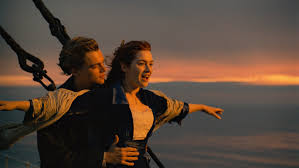 ……………………………………………..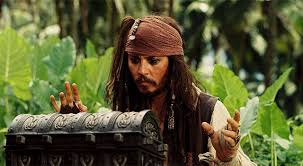 ……………………………………………….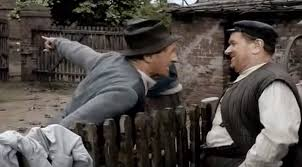 ……………………………………………..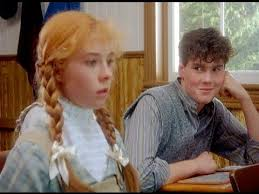 ………………………………………………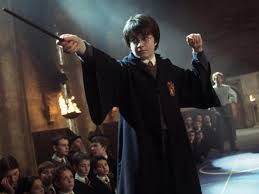 ……………………………………………..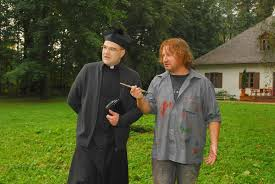 …………………………………………..